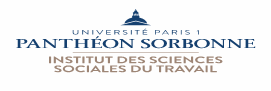 SemaineNbre de joursIntitulé du stage22 au 26 janvier 5 joursTransition écologique et développement durable session 14 au 8 mars5 joursTransition écologique et développement durable session 225 au 29 mars2 joursActualités juridiques27 au 31 mai5 joursAdministrateurs représentant les salariés8 au 12 juillet5 joursLes transitions écologiques et digitales7 au 11 octobre2 joursActualités juridiques18 au 22 novembre5 joursLaïcité et faits religieux9 au 13 décembre3 jours: 9 au 11 décembreAnalyse de l'actualité économique